WWittenoom Closure Act 2022Portfolio:Minister for LandsAgency:Department of Planning, Lands and HeritageWittenoom Closure Act 20222022/00629 Mar 2022Pt. 1: 29 Mar 2022 (see s. 2(a));Act other than Pt. 1: 30 Mar 2022 (see s. 2(b))Land and Public Works Legislation Amendment Act 2023 Pt. 4 Div. 132023/00424 Mar 202310 Aug 2023 (see s. 2(b) and SL 2023/132 cl. 2)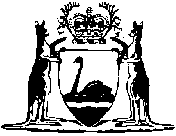 